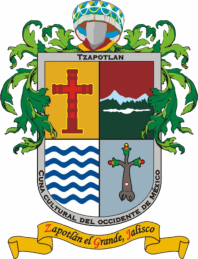 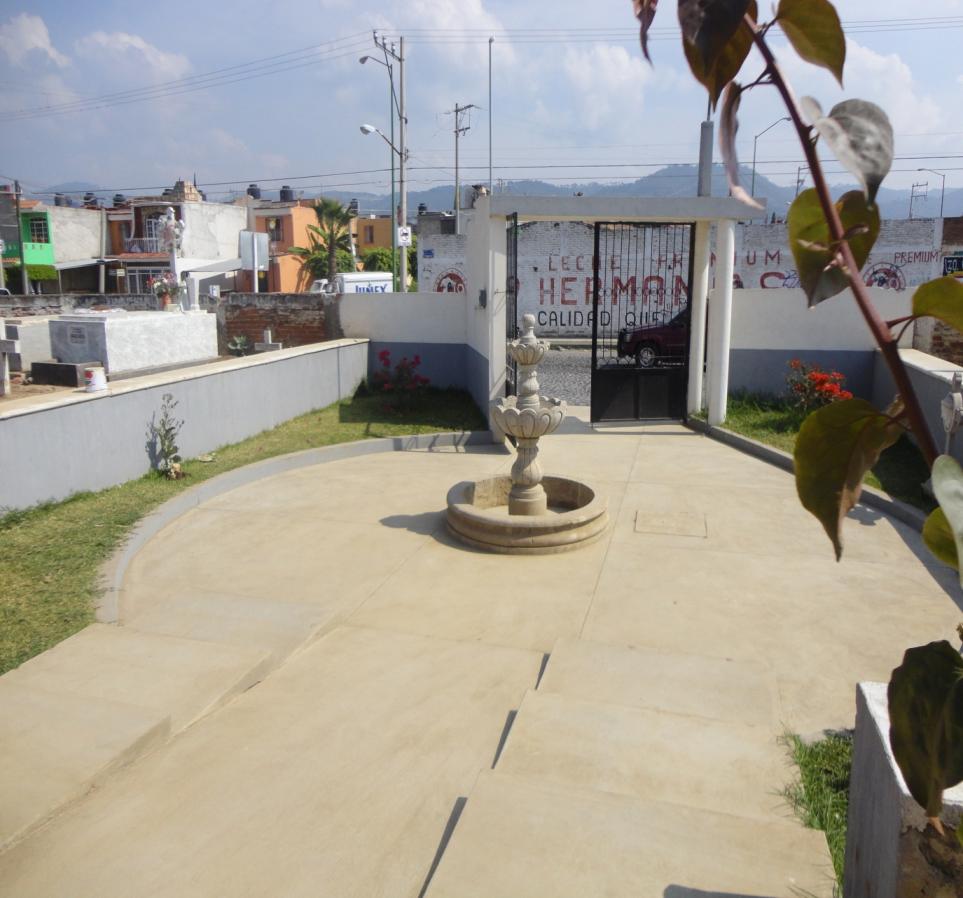 INFORME DE ACTIVIDADES DEL MES DE JULIO 2015SE REALIZA DIARIAMENTE LA LIMPIEZA GENERAL DEL CEMENTERIO MUNICIPAL, YA QUE SE BRINDA SERVICIO LOS TURNOS MATUTINO Y VESPERTINO E INCLUSO FINES DE SEMANA POR INHUMACIONES.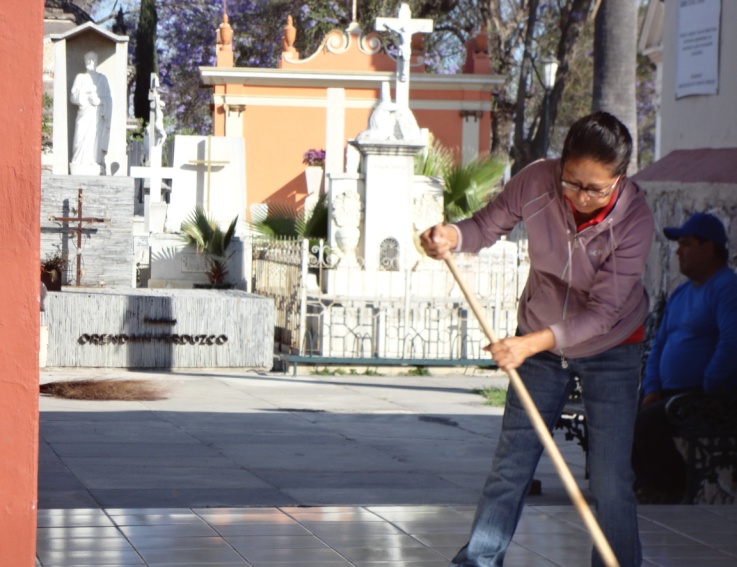 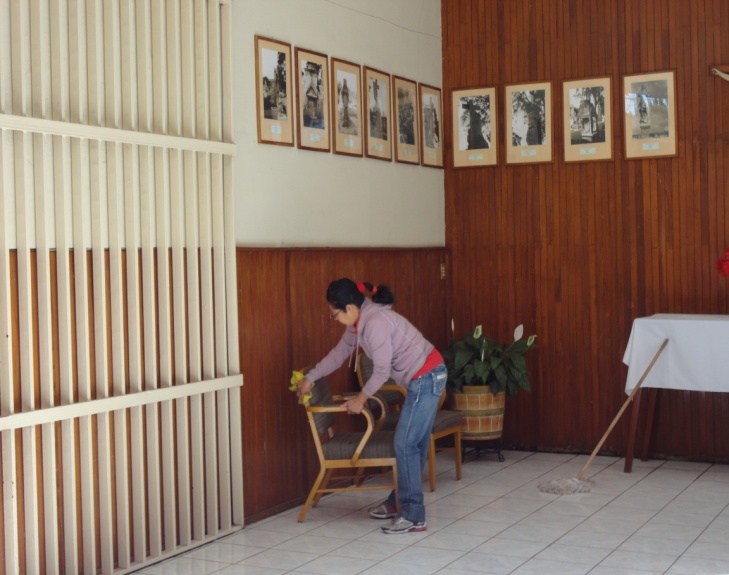 SE REALIZO LA LIMPIEZA EN LAS DISTINTAS ÁREAS DEL CEMENTERIO, LIMPIEZA DE LOS ANDADORES DEL CEMENTERIO, SUPERFICIES DE TUMBAS,RECOLECCION DE BASURA Y MALEZA.TANTO INTERIORES COMO EXTERIORES.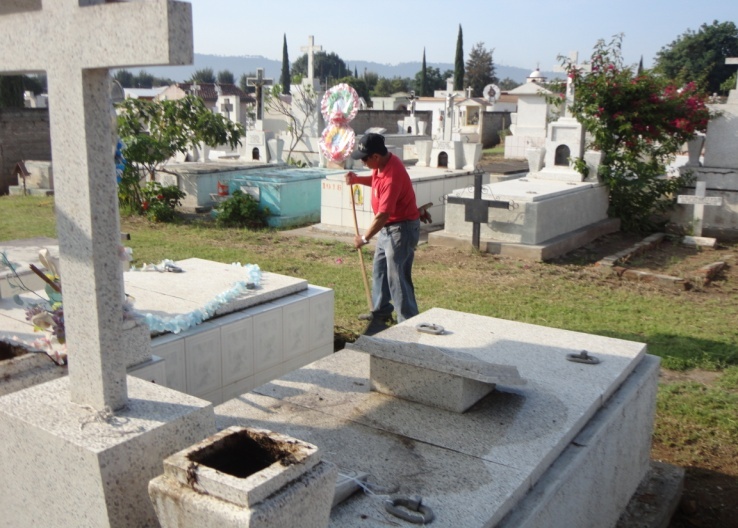 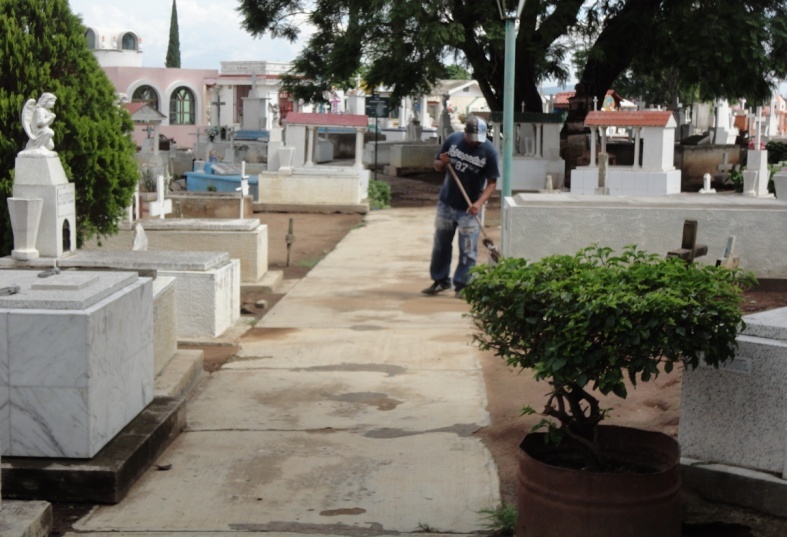 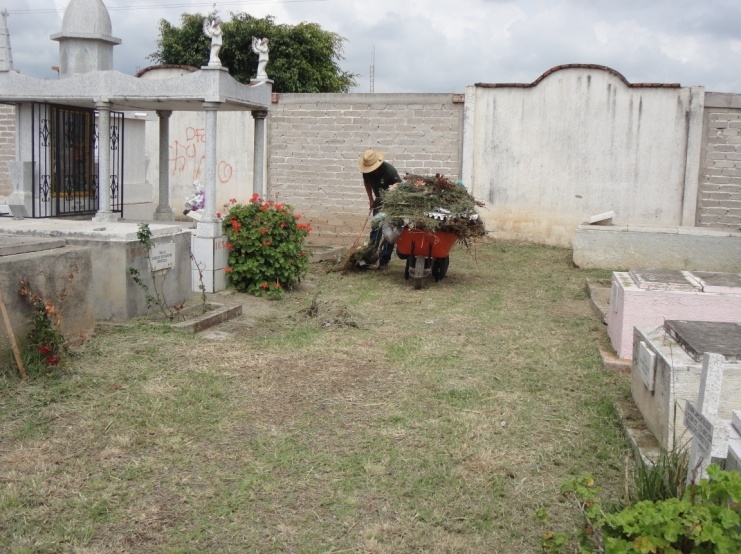 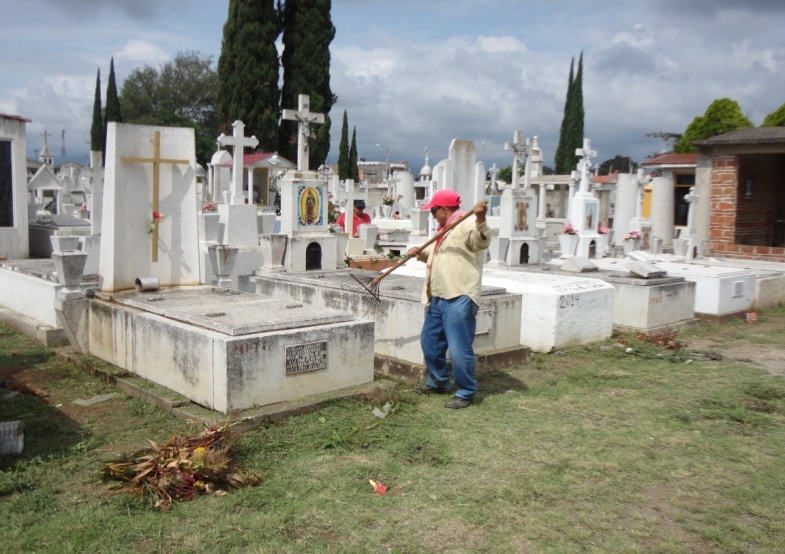 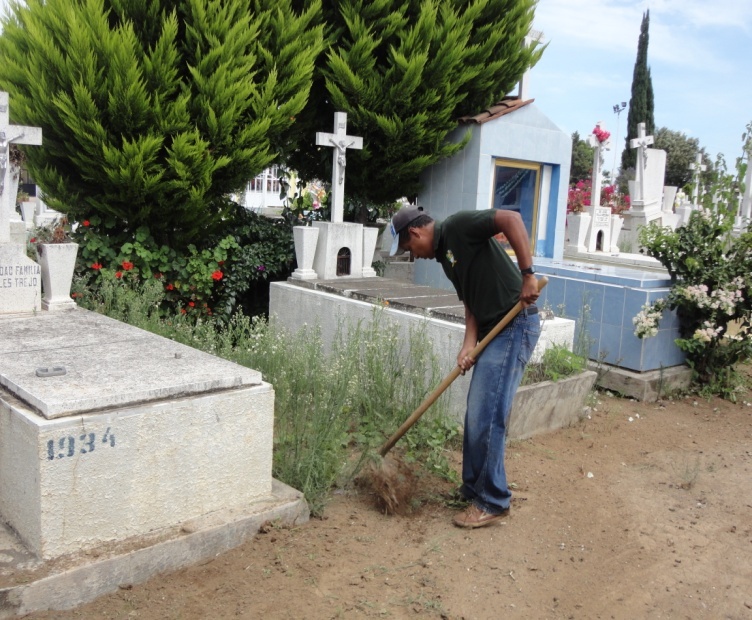 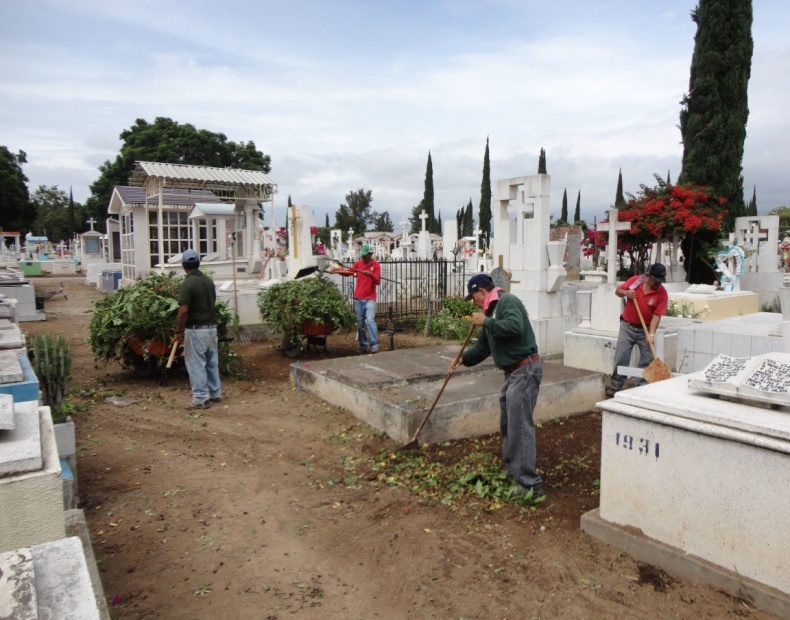 SE REALIZO LA LIMPIEZA DE LAS PILAS DE LAS FUENTES QUE SE ENCUENTRAN EN LAS ENTRADAS DEL CEMENTERIO MUNICIPAL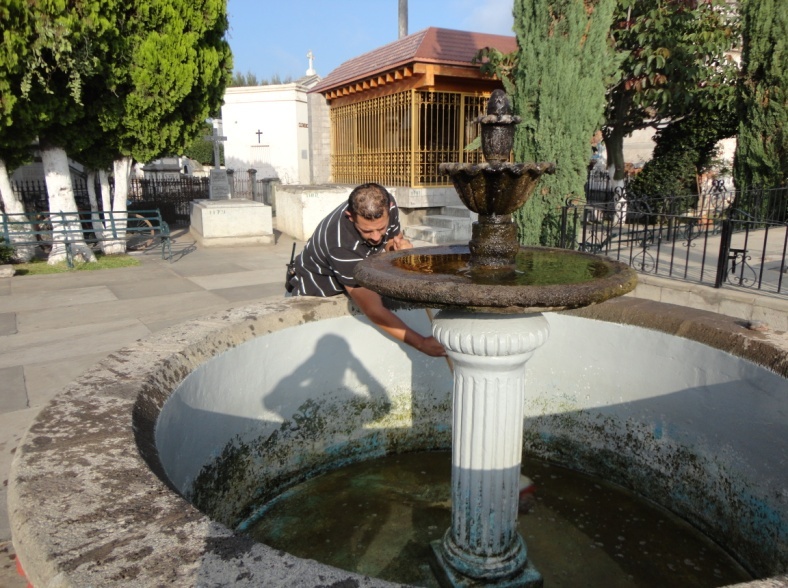 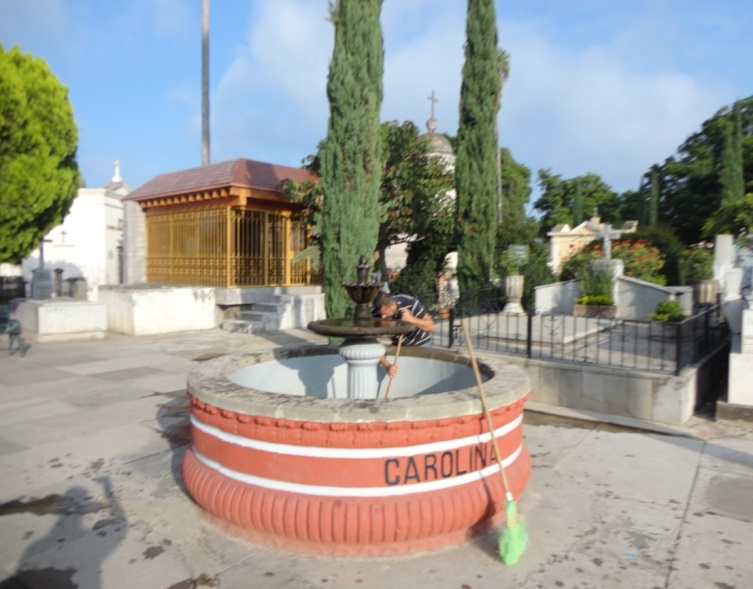 SE REALIZO APOYO DEL DEPARTAMENTO DE PARQUES Y JARDINES PARA LA PODA DE UN ARBOL QUE DAÑO TUMBAS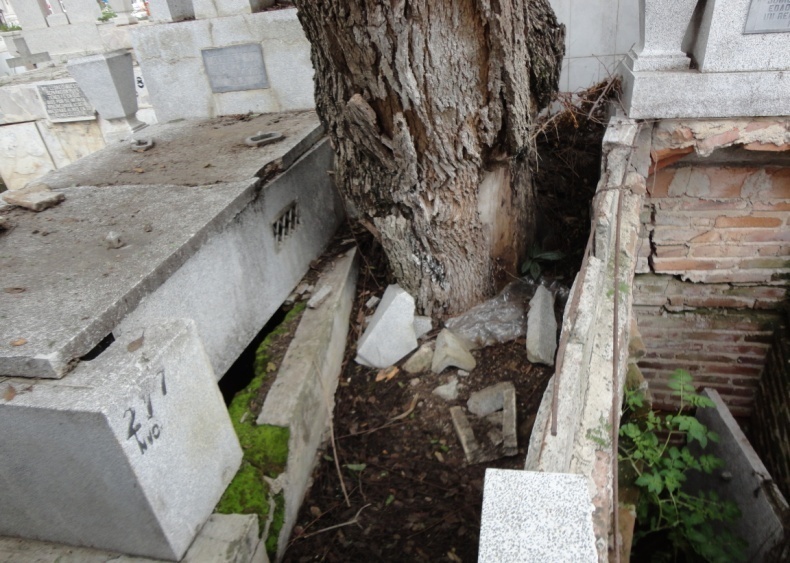 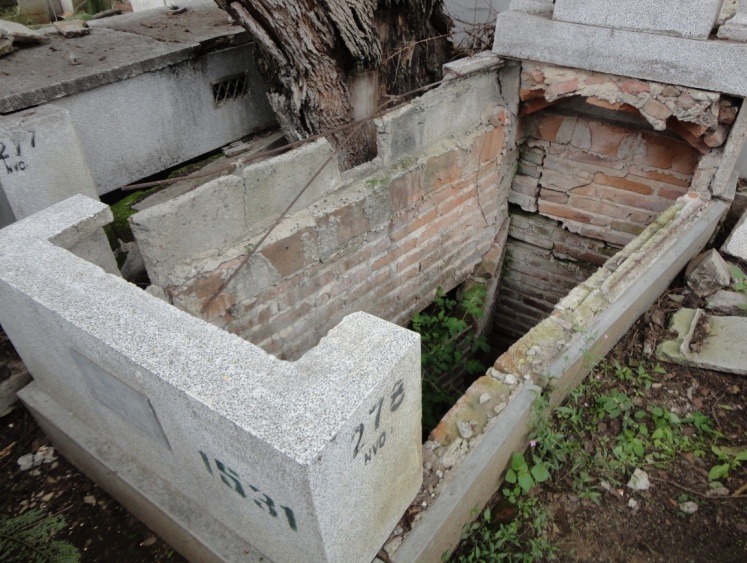 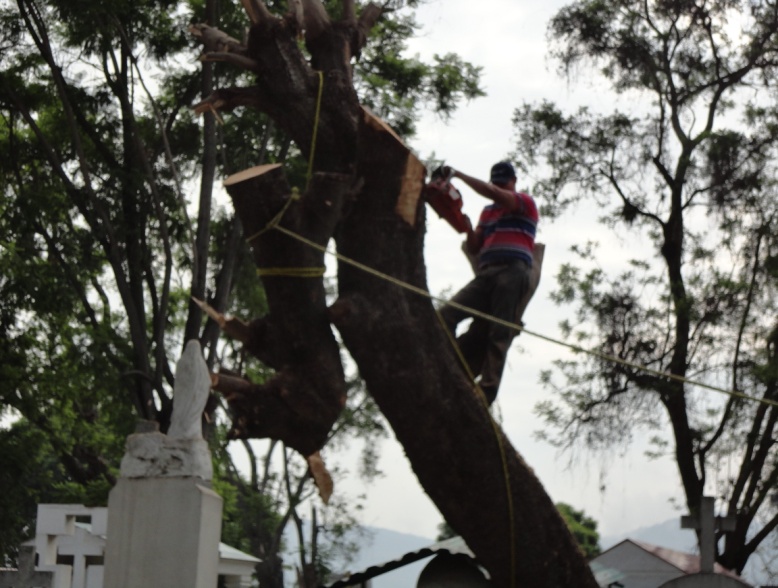 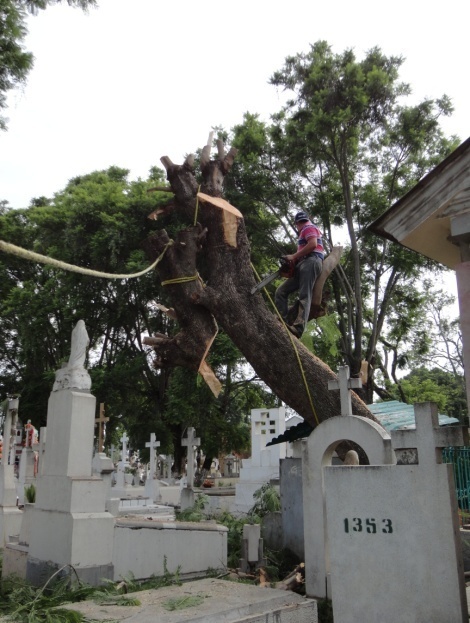 SE REPARO UNA TUMBA POR DAÑO DE ARBOL, Y SE ARREGLO UN SOCAVÓN CAUSADO POR LA CORRIENTE DE AGUA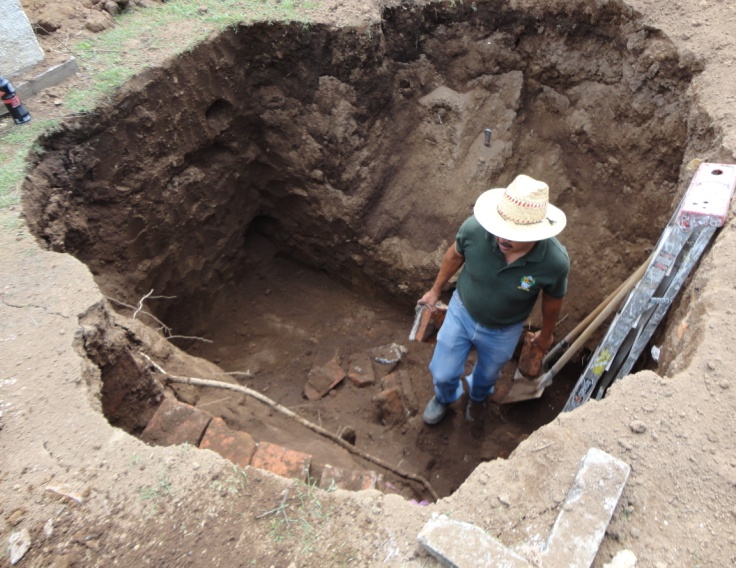 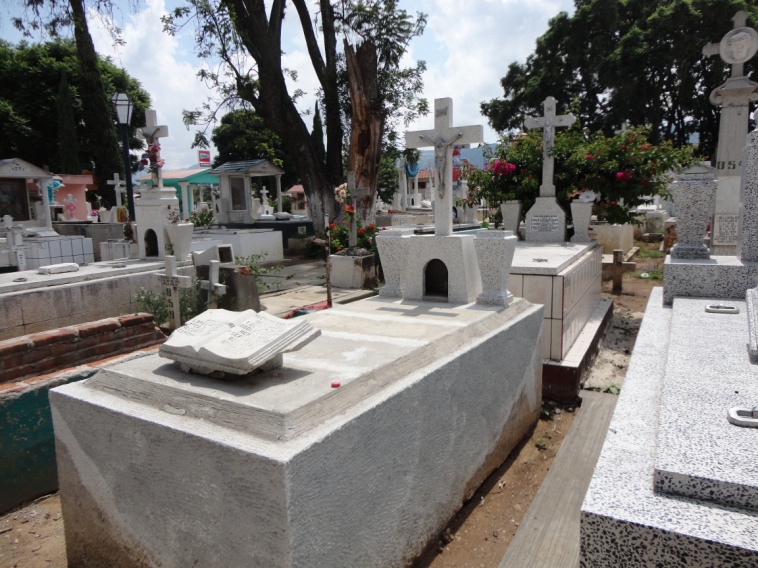 SE REALIZO RIEGO DE FAENA EN AREAS DEL PANTEON PARA SECAR LA MALEZA 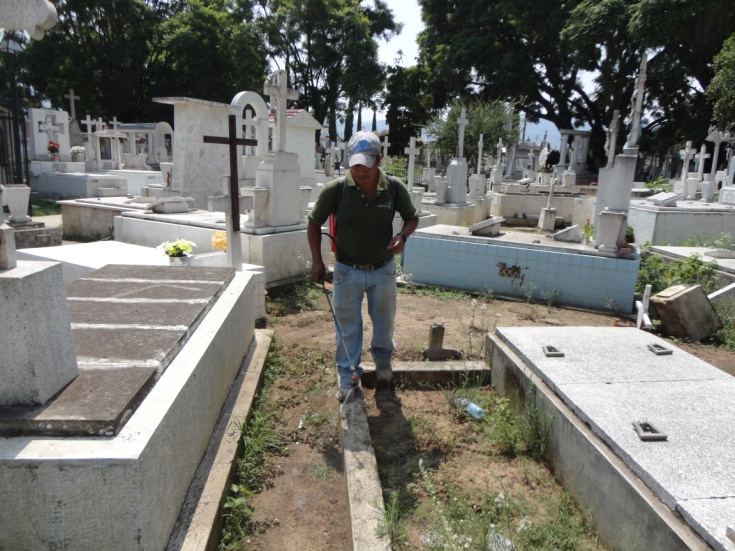 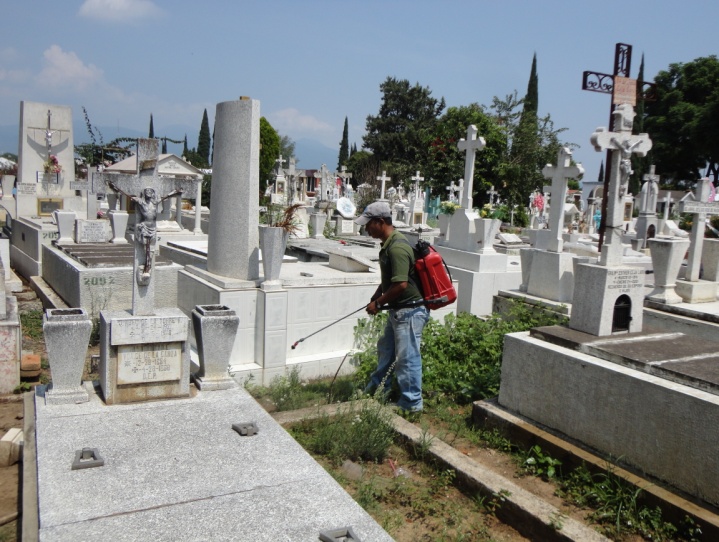 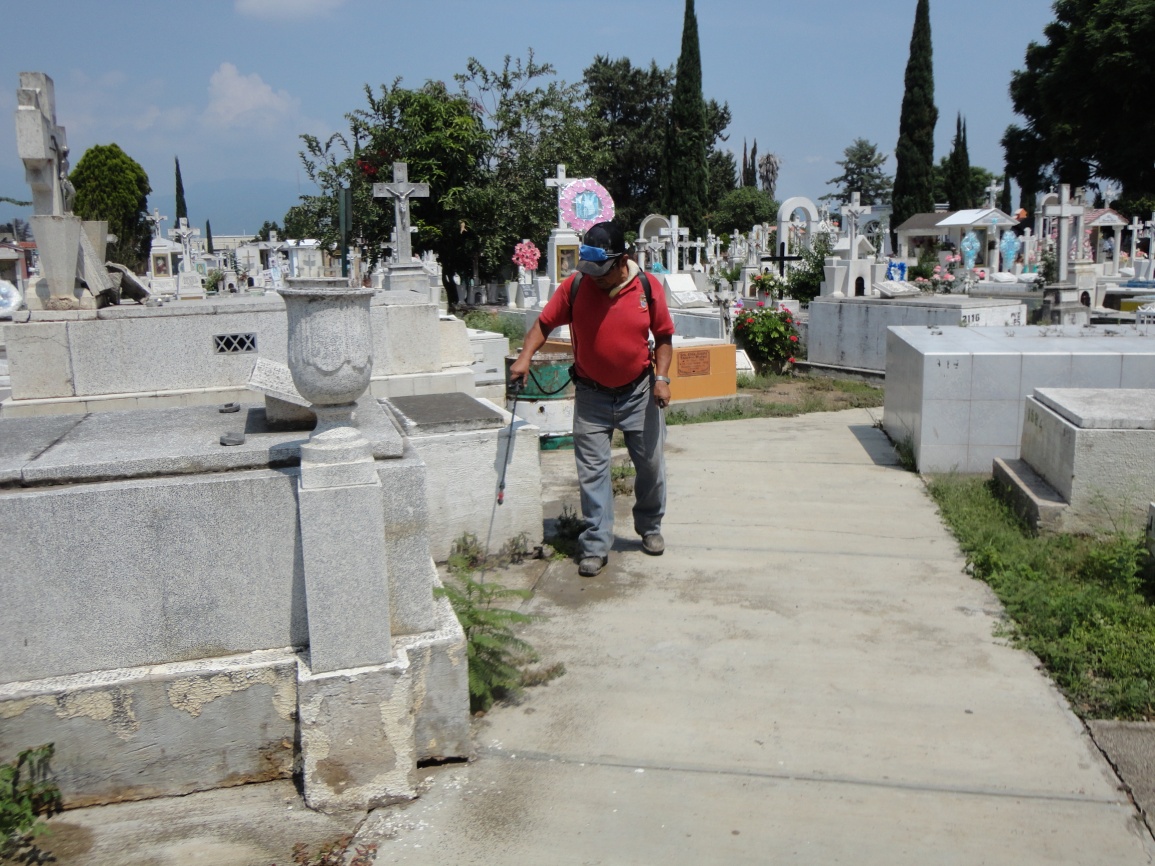 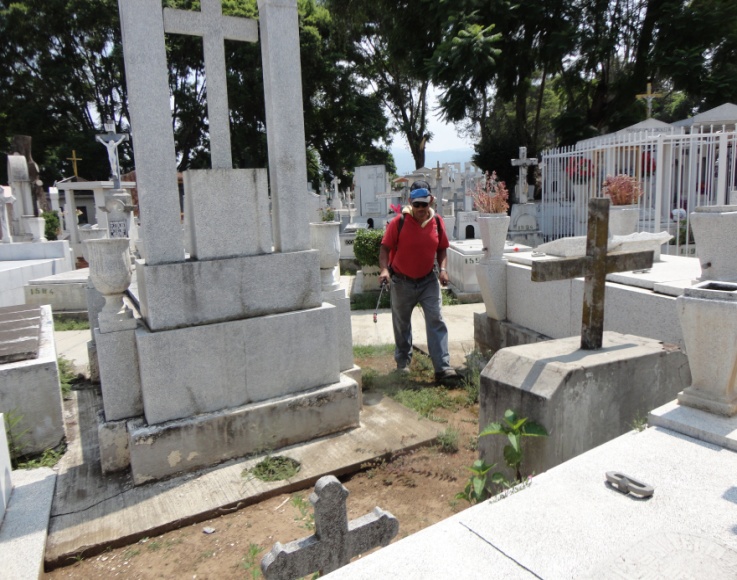 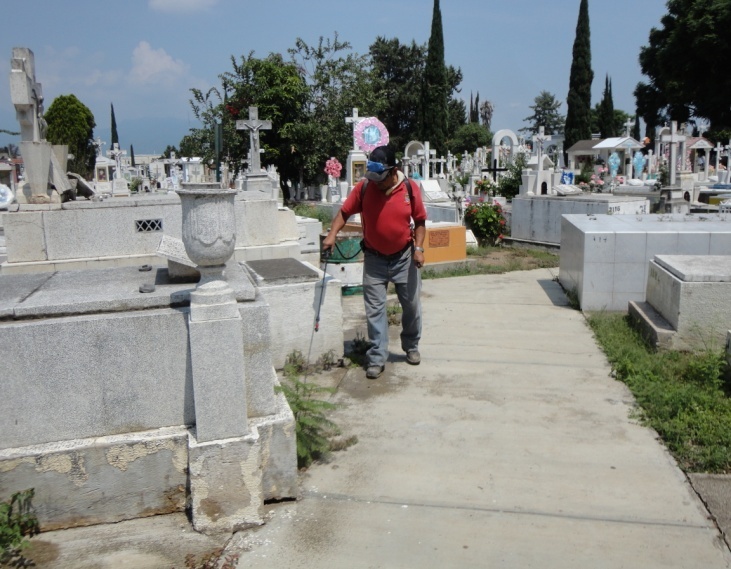 CON UN IMPORTE TOTAL DE: - - - - - - - - - - - - - - - - -  - - - - - - - - - - - - - - - -  - - - - - --------------------------------------------------------------------------------------------------------------$ 129,107.50  (Ciento veintinueve mil ciento siete pesos  50/100, M.N.===============)TOTAL DE INHUMACION  Y EXHUMACIONSERVICIO DE INHUMACION$    6,017.25SERVICIO DE EXHUMACION DE  RESTOS ARIDOS $     1,113.00  CONCESION DE LOTES EN PROPIEDAD PARA FOSAS$   52,029.00TRASPASO DE PROPIEDAD EN CEMENTERIO MPAL.$         520.00CONCESIÓN DE TUMBAS CONSTRUIDAS $           00.00MANTENIMIENTO DEL CEMENTERIO MUNICIPAL $    64,410.35FORMATOS DE TITULOS DE CONCESION DEL CEMENTERIO$      3,315.45INSCRIPCION O MODIFICACION AL PADRON DE CEMENTERIO$      3,702.45TOTAL$   129,107.50 INHUMACIONES44EXHUMACIONES07Señor                  20Señora                  18Joven                  0Feto                       1Señorita              0Miembro               0Angelito              4Cenizas                1Exhumación       7